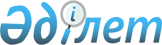 Об утверждении Плана по управлению пастбищами и их использованию по Балхашскому району на 2021-2022 годыРешение Балхашского районного маслихата Алматинской области от 11 августа 2021 года № 6-35
      В соответствии с подпунктом 1) статьи 8 Закона Республики Казахстан от 20 февраля 2017 года "О пастбищах", Балхашский районный маслихат РЕШИЛ:
      1. Утвердить План по управлению пастбищами и их использованию по Балхашскому району на 2021-2022 годы согласно приложению к настоящему решению.
      2. Контроль за исполнением настоящего решения возложить на постоянную комиссию Балхашского районного маслихата "По развитию агропромышленности, малого и среднего бизнеса, по делам строительства жилых домов и дорог".
      3. Настоящее решение вступает в силу со дня государственной регистрации в органах юстиции и вводится в действие по истечении десяти календарных дней после дня его первого официального опубликования. План по управлению пастбищами и их использованию по Балхашскому району на 2021-2022 годы 1. Общие сведения
      1. Настоящий План по управлению пастбищами и их использованию по Балхашскому району на 2021-2022 годы (далее - План) разработан в соответствии с Земельным кодексом Республики Казахстан от 20 июня 2003 года, Законами Республики Казахстан от 23 января 2001 года "О местном государственном управлении и самоуправлении в Республике Казахстан" и от 20 февраля 2017 года "О пастбищах".
      2. План принимается в целях рационального использования пастбищ, устойчивого обеспечения потребности в кормах и предотвращения процессов деградации пастбищ.
      3. План содержит:
      1) схему (карту) расположения пастбищ на территории Балхашского района в разрезе категорий земель, собственников земельных участков и землепользователей на основании правоустанавливающих документов, согласно приложению 1 к настоящему плану;
      2) приемлемые схемы пастбищеоборотов на территории Балхашского района, согласно приложению 2 к настоящему плану;
      3) карту Балхашского района с обозначением внешних и внутренних границ и площадей пастбищ, в том числе сезонных, объектов пастбищной инфраструктуры, согласно приложению 3 к настоящему плану;
      4) схему доступа пастбищепользователей к водоисточникам (озерам, рекам, прудам, копаням, оросительным или обводнительным каналам, трубчатым или шахтным колодцам) на территории Балхашского района, составленную согласно норме потребления воды, согласно приложению 4 к настоящему плану;
      5) схему перераспределения пастбищ для размещения поголовья сельскохозяйственных животных физических и (или) юридических лиц, у которых отсутствуют пастбища, и перемещения его на предоставляемые пастбища на территории Балхашского района, согласно приложению 5 к настоящему плану;
      6) схему размещения поголовья сельскохозяйственных животных на отгонных пастбищах физических и (или) юридических лиц, не обеспеченных пастбищами, расположенными при сельском округе на территории Балхашского района, согласно приложению 6 к настоящему плану;
      7) календарный график по использованию пастбищ, устанавливающий сезонные маршруты выпаса и передвижения сельскохозяйственных животных, согласно приложению 7 к настоящему плану;
      4. План принят с учетом сведений о состоянии геоботанического обследования пастбищ, сведений о ветеринарно-санитарных объектах, данных о численности поголовья сельскохозяйственных животных с указанием их владельцев – пастбищепользователей данных о количестве гуртов, отар, табунов, сформированных по видам и половозрастным группам сельскохозяйственных животных, сведений о формировании поголовья сельскохозяйственных животных для выпаса на отгонных пастбищах, особенностей выпаса сельскохозяйственных животных на культурных и аридных пастбищах, сведений о сервитутах для прогона скота и иных данных, предоставленных государственными органами, физическими и (или) юридическими лицами. 2. Состояние земельного фонда района
      5. Балхашский район расположен в северо-западной части Алматинской области и граничит на севере с Карагандинской области, на юге с Жамбылским, Илииским и Талгарским районом и на западе с Жамбылской области, на востоке с Каратальским и Коксуским районом. Районный центр – село Баканас. Административно-территориальное деление состоит из 15 сельских округов, расположенных в 28 населенных пунктах.
      Климат района резко континентальный, зима холодная, лето жаркое. В январе среднегодовая температура воздуха -10 - -15° градусов по Цельсию, в июле +25 - +30° градусов по Цельсию. Среднегодовой размер осадков - 80 - 100 миллиметров.
      6. Общая площадь земель района 3 миллиона 739 тысяч 061 гектар, из них пастбищные земли – 1 миллион 233 тысяча 215 гектар.
      По категориям земли подразделяются на:
      земли сельскохозяйственного назначения – 1 миллион 327 тысяч 430 гектар;
      земли населенных пунктов – 40 тысяч 729 гектар;
      земли промышленности, транспорта, связи, для нужд космической деятельности, обороны, национальной безопасности и иного не сельскохозяйственного назначения – 6 тысяча 85 гектар;
      земли лесного фонда – 1 миллион 838 тысяч 435 гектар,
      земли водного фонда – 4 тысяча 753 гектар;
      земли запаса – 1 миллион 174 тысяч 960 гектар. 3. Описание пастбищ
      7. Пастбища, в связи с природно-климатической особенностью района относятся к сухостепным пастбищам. По типу относятся к ковыльно-типчаково-разнотравный и ковыльно-типчаково-полынный.
      На территории района темно-каштановая, лугово-каштановая, луговая и болотная почва.
      Особенностью растительного покрова Балхашского района является дерновинные злаки (ковыль, овсяница бороздчатая, типчак). 4. Использование пастбищ
      8. Основными пользователями пастбищ на территории района являются сельскохозяйственные формирования. Скот населения в населенных пунктах пасется на отведенных землях.
      9. Количество поголовья сельскохозяйственных животных на территории района – 148 головы верблюда, 88448 головы крупно-рогатого скота, 94247 головы мелко рогатого скота, 22405 головы лошадей. 5. Ветеринарно-санитарные объекты
      10. В районе действуют 19 ветеринарно-санитарных пунктов, из них 13 скотомогильников, 2 пункта и 4 площадки для забоя скота. 6. Сервитуты для прогона скота
      11. В Балхашском районе сервитуты для прогона скота не установлены. Схема (карта) расположения пастбищ в разрезе категорий земель, собственников земельных участков и землепользователей на основании правоустанавливающих документов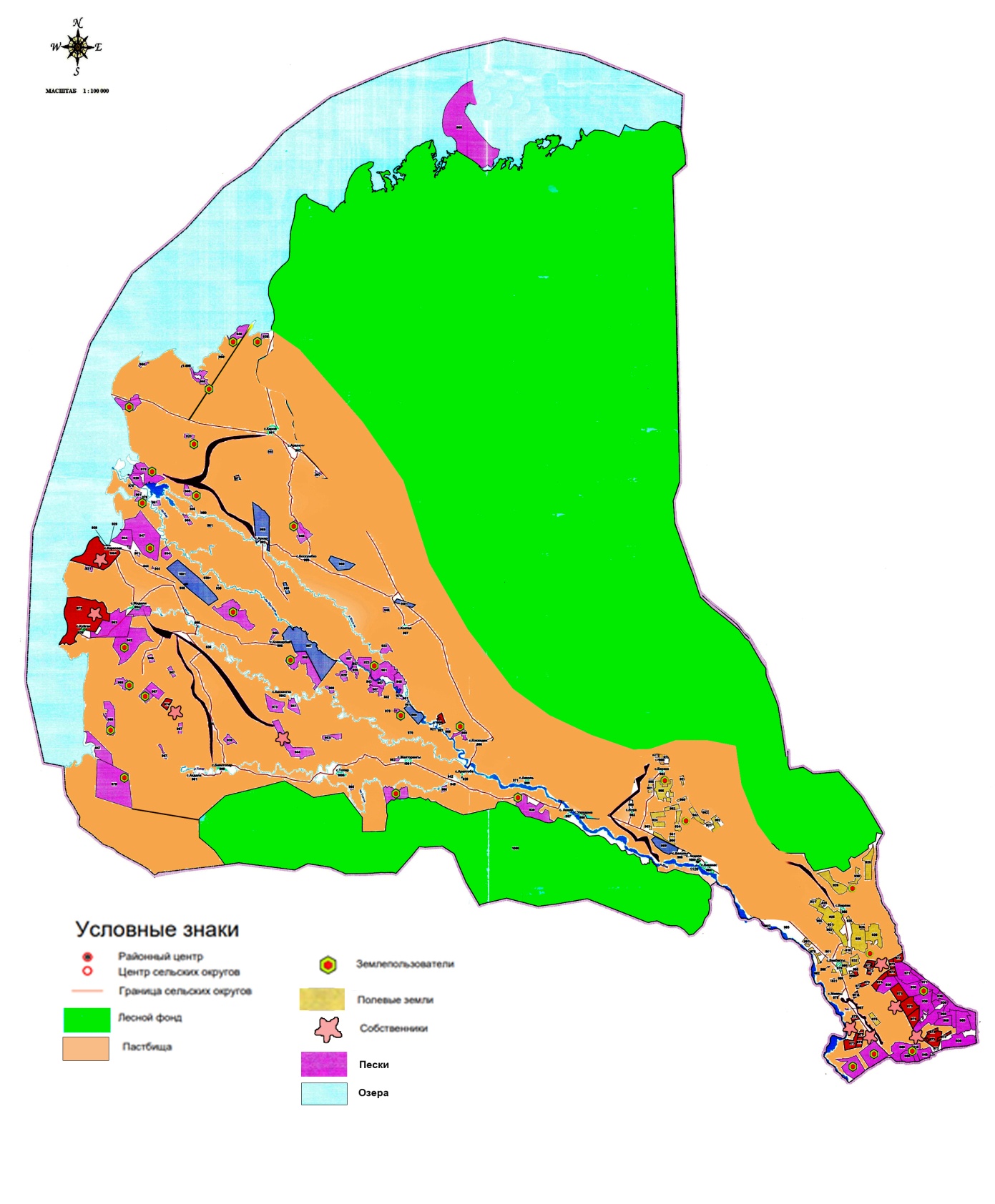  Приемлемые схемы пастбищеоборотов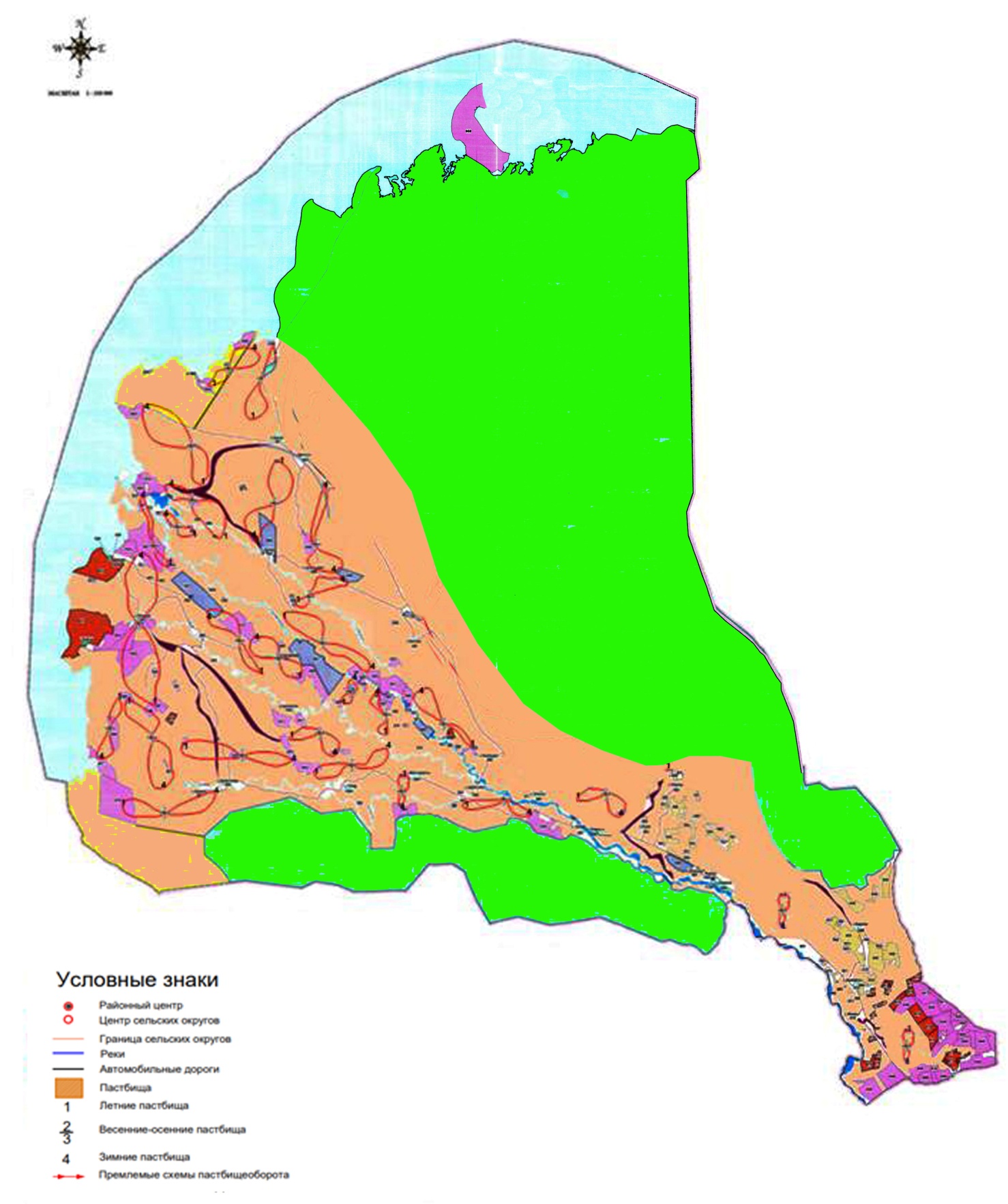  Карта с обозначением внешних и внутренних границ и площадей пастбищ, в том числе сезонных, объектов пастбищной инфраструктуры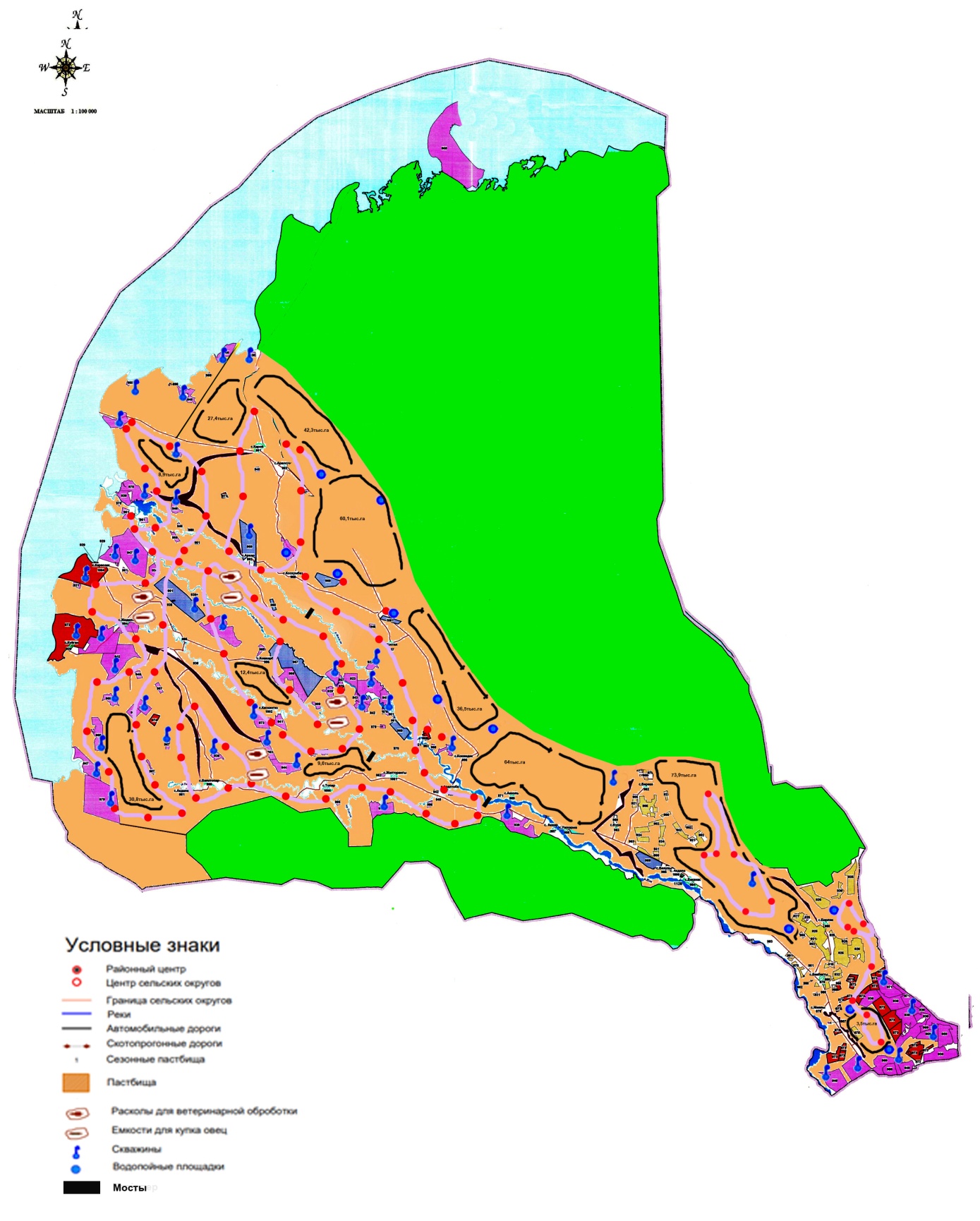  Схема доступа пастбищепользователей к водоисточникам (озерам, рекам, прудам, копаням, оросительным или обводнительным каналам, трубчатым или шахтным колодцам), составленную согласно норме потребления воды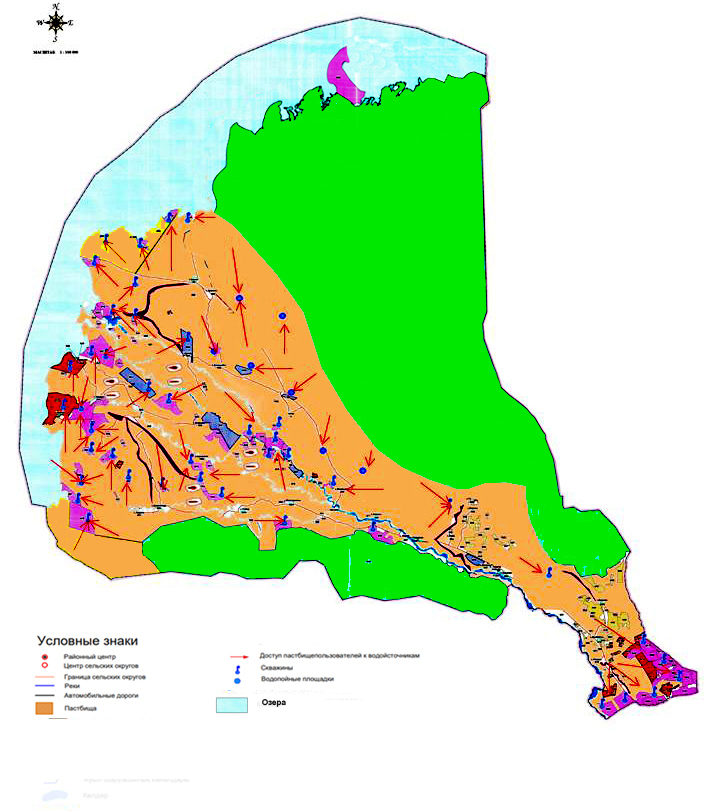  Схема перераспределения пастбищ для размещения поголовья сельскохозяйственных животных физических и (или) юридических лиц, у которых отсутствуют пастбища, и перемещения его на предоставляемые пастбища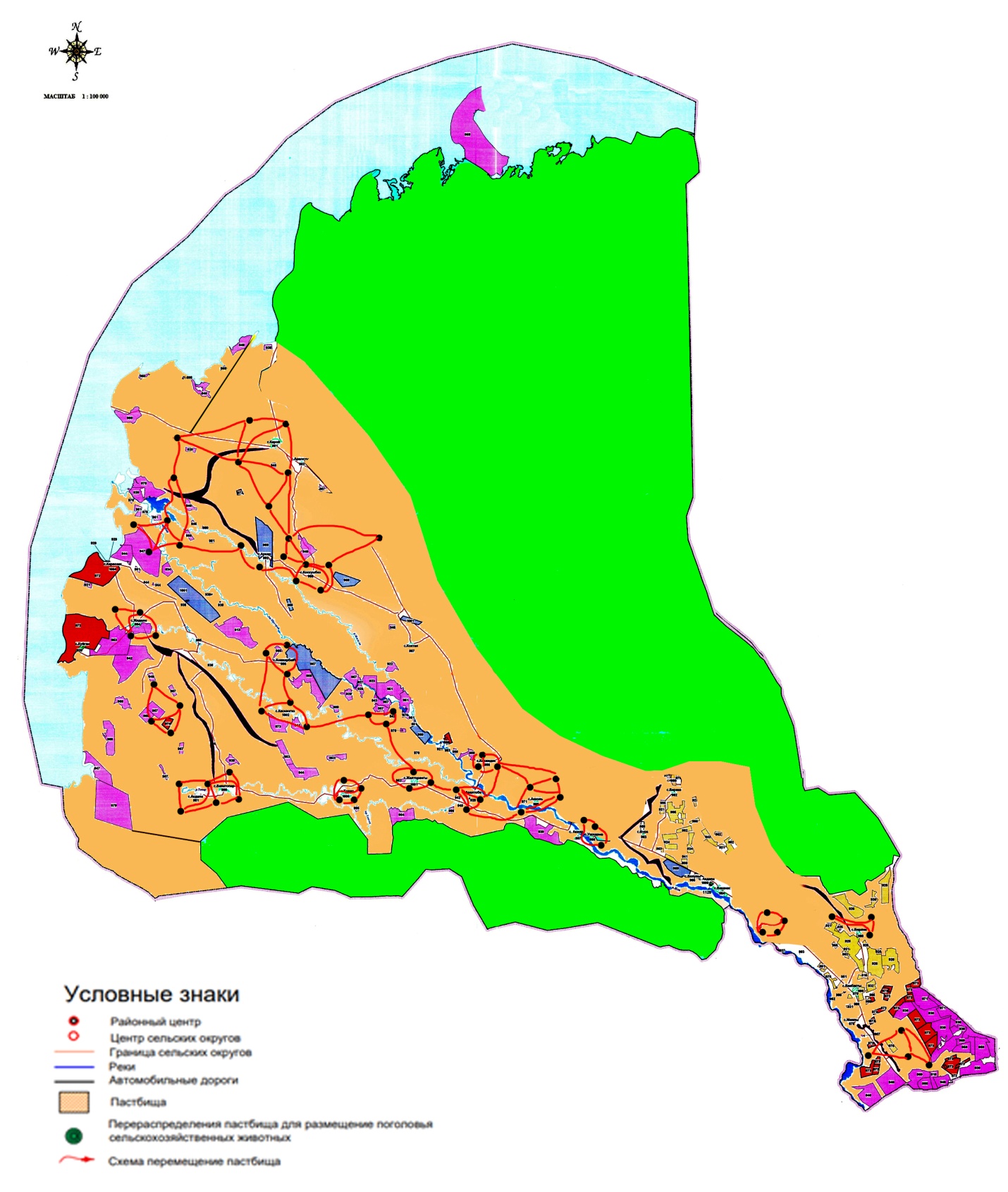  Схема размещения поголовья сельскохозяйственных животных на отгонных пастбищах физических и (или) юридических лиц, не обеспеченных пастбищами, расположенными при сельском округе 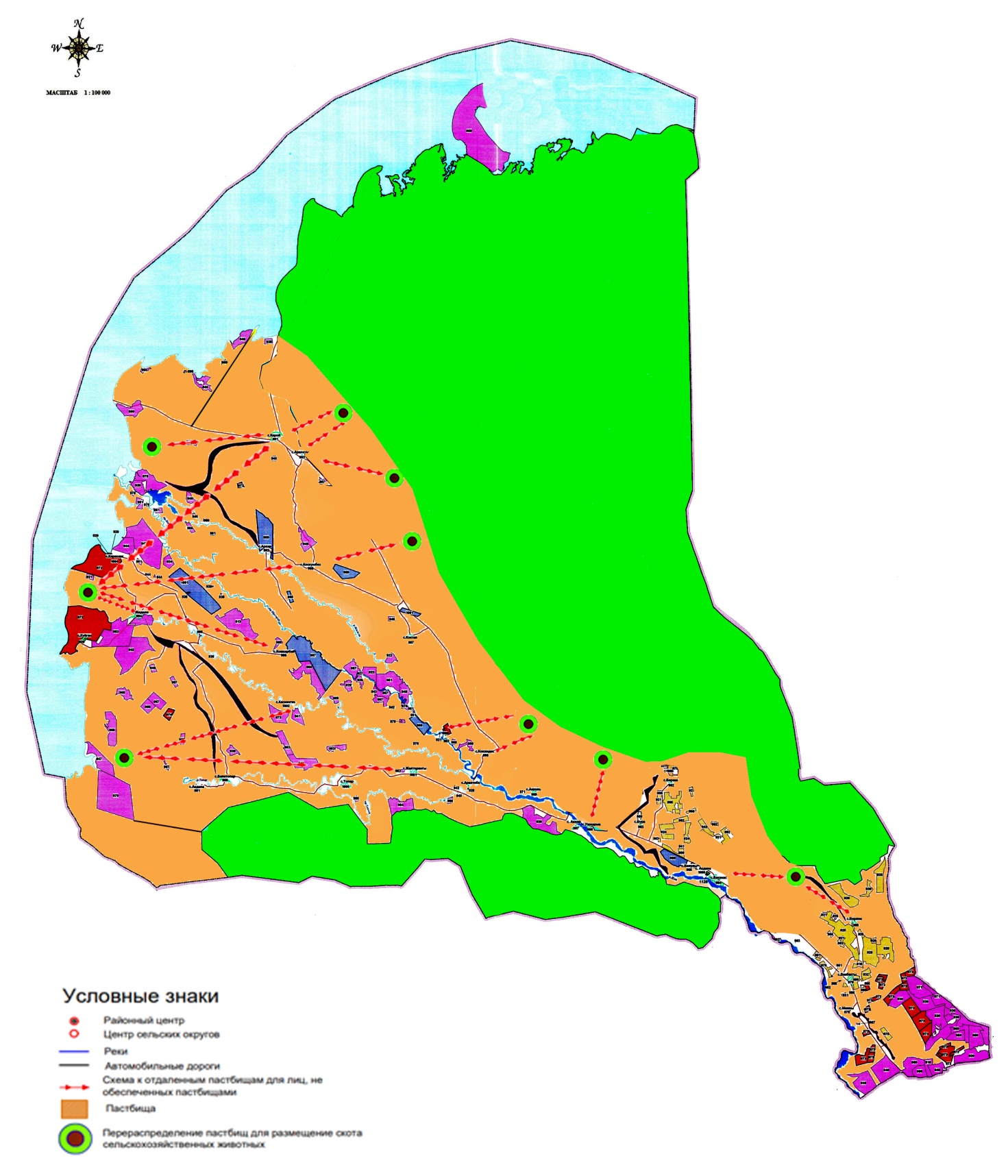  Календарный график по использованию пастбища, устанавливающий сезоные маршруты выпаса и передвижения сельскохозяйственных животных
					© 2012. РГП на ПХВ «Институт законодательства и правовой информации Республики Казахстан» Министерства юстиции Республики Казахстан
				
      Секретарь Балхашского районного маслихата

К. Омаров
Приложение к решению Балхашского районного маслихата от "11" августа 2021 года № 6-35Приложение 1 к Плану по управлению пастбищами и их использованию по Балхашскому району на 2021-2022 годыПриложение 2 к Плану по управлению пастбищами и их использованию по Балхашскому району на 2021-2022 годыПриложение 3 к Плану по управлению пастбищами и их использованию по Балхашскому району на 2021-2022 годыПриложение 4 к Плану по управлению пастбищами и их использованию по Балхашскому району на 2021-2022 годыПриложение 5 к Плану по управлению пастбищами и их использованию по Балхашскому району на 2021-2022 годыПриложение 6 к Плану по управлению пастбищами и их использованию по Балхашскому району на 2021-2022 годыПриложение 7 к Плану по управлению пастбищами и их использованию по Балхашскому району на 2021-2022 годы
Годы
Сроки перегона скота на пастбища и возврата скота из

пастбищ
Сроки перегона скота на пастбища и возврата скота из

пастбищ
Сроки перегона скота на пастбища и возврата скота из

пастбищ
Сроки перегона скота на пастбища и возврата скота из

пастбищ
Годы
Весна
Лето
Осень
Зима
2020
I-декада

марта

II-декада

мая
II-декада

мая

II-декада

октября
II-декада

октября

II-декада

ноября
III-декада

ноября

I-декада

марта
2021
II-декада

марта

II-декада

мая
II-декада

мая

II-декада

октября
II-декада

октября

II-декада

ноября
III-декада

ноября

I-декада

марта